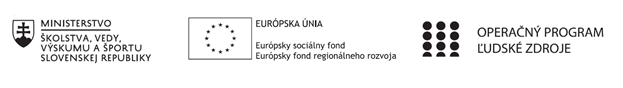 Správa o činnosti pedagogického klubu Príloha:Prezenčná listina zo stretnutia pedagogického klubuPokyny k vyplneniu Správy o činnosti pedagogického klubu:Prijímateľ vypracuje správu ku každému stretnutiu pedagogického klubu samostatne. Prílohou správy je prezenčná listina účastníkov stretnutia pedagogického klubu. V riadku Prioritná os – VzdelávanieV riadku špecifický cieľ – uvedie sa v zmysle zmluvy o poskytnutí nenávratného finančného príspevku (ďalej len "zmluva o NFP")V riadku Prijímateľ -  uvedie sa názov prijímateľa podľa zmluvy o poskytnutí nenávratného finančného príspevku V riadku Názov projektu -  uvedie sa úplný názov projektu podľa zmluvy NFP, nepoužíva sa skrátený názov projektu V riadku Kód projektu ITMS2014+ - uvedie sa kód projektu podľa zmluvy NFPV riadku Názov pedagogického klubu (ďalej aj „klub“) – uvedie sa  názov klubu V riadku Dátum stretnutia/zasadnutia klubu -  uvedie sa aktuálny dátum stretnutia daného klubu učiteľov, ktorý je totožný s dátumom na prezenčnej listineV riadku Miesto stretnutia  pedagogického klubu -uvedie sa miesto stretnutia daného klubu učiteľov, ktorý je totožný s miestom konania na prezenčnej listineV riadku Meno koordinátora pedagogického klubu – uvedie sa celé meno a priezvisko koordinátora klubuV riadku Odkaz na webové sídlo zverejnenej správy – uvedie sa odkaz / link na webovú stránku, kde je správa zverejnenáV riadku  Manažérske zhrnutie – uvedú sa kľúčové slová a stručné zhrnutie stretnutia klubuV riadku Hlavné body, témy stretnutia, zhrnutie priebehu stretnutia -  uvedú sa v bodoch hlavné témy, ktoré boli predmetom stretnutia. Zároveň sa stručne a výstižne popíše priebeh stretnutia klubuV riadku Závery o odporúčania –  uvedú sa závery a odporúčania k témam, ktoré boli predmetom stretnutia V riadku Vypracoval – uvedie sa celé meno a priezvisko osoby, ktorá správu o činnosti vypracovala  V riadku Dátum – uvedie sa dátum vypracovania správy o činnostiV riadku Podpis – osoba, ktorá správu o činnosti vypracovala sa vlastnoručne   podpíšeV riadku Schválil - uvedie sa celé meno a priezvisko osoby, ktorá správu schválila (koordinátor klubu/vedúci klubu učiteľov) V riadku Dátum – uvedie sa dátum schválenia správy o činnostiV riadku Podpis – osoba, ktorá správu o činnosti schválila sa vlastnoručne podpíše.Príloha správy o činnosti pedagogického klubu              PREZENČNÁ LISTINAMiesto konania stretnutia: Základná škola A. Sládkoviča, Sliač, Pionierska 9, 96231Dátum konania stretnutia: 12.12.2019Trvanie stretnutia: od 13:00 hod	do 16:00 hod	Zoznam účastníkov/členov pedagogického klubu:Meno prizvaných odborníkov/iných účastníkov, ktorí nie sú členmi pedagogického klubu  a podpis/y:Prioritná osVzdelávanieŠpecifický cieľ1.1.1 Zvýšiť inkluzívnosť a rovnaký prístup ku kvalitnému vzdelávaniu a zlepšiť výsledky a kompetencie detí a žiakovPrijímateľZákladná škola A. Sládkoviča, Sliač, Pionierska 9, 96231Názov projektuZvýšenie kvality vzdelávania na Základnej škole A. Sládkoviča SliačKód projektu  ITMS2014+312011S553Názov pedagogického klubu Pedagogický klub - rozvoja čitateľskej gramotnosti u detí so ŠVVPDátum stretnutia  pedagogického klubu12.12.2019Miesto stretnutia  pedagogického klubuZákladná škola A. Sládkoviča, Sliač, Pionierska 9, 96231Meno koordinátora pedagogického klubuIng. Lucia HöherováOdkaz na webové sídlo zverejnenej správy....................Manažérske zhrnutie:Špecifická porucha čítania – Dyslexia.Manažérske zhrnutie:Špecifická porucha čítania – Dyslexia. Hlavné body, témy stretnutia, zhrnutie priebehu stretnutia:Témou ôsmeho stretnutia „Pedagogického klubu rozvoja čitateľskej gramotnosti u detí so ŠVVP“  bolo podrobné oboznámenie sa členov klubu s diagnózou „Špecifická porucha čítania - Dyslexia“. Priebeh stretnutia bol podľa plánu PK ŠVVP nasledovný:Odborná prezentácia na tému „Dyslexia“ pripravenou pracovníkmi CPPPaP Zvolen.Oboznámenie sa s odbornými článkami s námetmi, metódami a postupmi, ktoré je vhodné využívať pri práci so žiakmi s Dyslexiou.Diskusia a výmena skúseností v oblasti práce so žiakmi ZŠ A. Sládkoviča s diagnózou špecifická porucha čítania – dyslexia. Odborná prezentácia na tému dyslexia, s ktorou sme na stretnutí klubu pracovali a podľa, ktorej sme na stretnutí postupovali, bola spracovaná pracovníkmi  z CPPPaP Zvolen. Podrobne sme sa venovali typickým prejavom, ktoré možno odsledovať u žiakov s dyslexiou, možným dôsledkom dyslexie, osobnosti žiaka a sociálnym aspektom žiaka s dyslexiou. Informačne sme prešli diagnostiku a ďalšie špecifiká tejto diagnózy. Rozobrali sme problematiku diagnózy z pohľadu žiaka, učiteľa, rodiča i triedneho kolektívu. V slede prezentácie sme v rámci jej jednotlivých častí zaraďovali diskusiu, aby sme aplikovali teóriu na realitu a prípady žiakov s diagnózou dyslexia z našej školy.Následne sme pracovali s nižšie uvedenými článkami, zverejnenými na portáli www.eduworld.sk. Uvedené články sú spracované naozaj vecne a zrozumiteľne a prostredníctvom práce s portálom eduworld sme sa dozvedeli i ďalšie užitočné informácie z danej oblasti.V závere stretnutia bola zaradená diskusia a výmena skúseností členov klubu z oblasti práce so žiakmi so špecifickou poruchou čítania – dyslexiou na ZŠ A. Sládkoviča. Hlavné body, témy stretnutia, zhrnutie priebehu stretnutia:Témou ôsmeho stretnutia „Pedagogického klubu rozvoja čitateľskej gramotnosti u detí so ŠVVP“  bolo podrobné oboznámenie sa členov klubu s diagnózou „Špecifická porucha čítania - Dyslexia“. Priebeh stretnutia bol podľa plánu PK ŠVVP nasledovný:Odborná prezentácia na tému „Dyslexia“ pripravenou pracovníkmi CPPPaP Zvolen.Oboznámenie sa s odbornými článkami s námetmi, metódami a postupmi, ktoré je vhodné využívať pri práci so žiakmi s Dyslexiou.Diskusia a výmena skúseností v oblasti práce so žiakmi ZŠ A. Sládkoviča s diagnózou špecifická porucha čítania – dyslexia. Odborná prezentácia na tému dyslexia, s ktorou sme na stretnutí klubu pracovali a podľa, ktorej sme na stretnutí postupovali, bola spracovaná pracovníkmi  z CPPPaP Zvolen. Podrobne sme sa venovali typickým prejavom, ktoré možno odsledovať u žiakov s dyslexiou, možným dôsledkom dyslexie, osobnosti žiaka a sociálnym aspektom žiaka s dyslexiou. Informačne sme prešli diagnostiku a ďalšie špecifiká tejto diagnózy. Rozobrali sme problematiku diagnózy z pohľadu žiaka, učiteľa, rodiča i triedneho kolektívu. V slede prezentácie sme v rámci jej jednotlivých častí zaraďovali diskusiu, aby sme aplikovali teóriu na realitu a prípady žiakov s diagnózou dyslexia z našej školy.Následne sme pracovali s nižšie uvedenými článkami, zverejnenými na portáli www.eduworld.sk. Uvedené články sú spracované naozaj vecne a zrozumiteľne a prostredníctvom práce s portálom eduworld sme sa dozvedeli i ďalšie užitočné informácie z danej oblasti.V závere stretnutia bola zaradená diskusia a výmena skúseností členov klubu z oblasti práce so žiakmi so špecifickou poruchou čítania – dyslexiou na ZŠ A. Sládkoviča.Závery a odporúčania:Prezentácia CPPPaP Zvolen bola spracovaná veľmi pútavo a zrozumiteľne, bola plná užitočných rád a postrehov a dobre sa nám s ňou na stretnutí klubu pracovalo.Nadobudnuté teoretické poznatky doplnené praktickými príkladmi odporúčame členom klubu využívať v rámci svojej pedagogickej praxe. K problematike špecifickej poruchy čítania Dyslexie dávame do pedagogickej pozornosti nasledovné www odkazy z portálu www.eduworld.sk : https://eduworld.sk/cd/zuzana-granska/1651/20-veci-na-ktore-by-ste-mali-o-detoch-s-dyslexiou-vediethttps://eduworld.sk/cd/anna-hurajova/3118/schopnost-dobre-citat-a-pisat-nie-je-samozrejmost-dyslektikov-su-medzi-nami-milionyhttps://eduworld.sk/cd/jaroslava-konickova/6488/vedci-zistili-co-sposobuje-problemy--dyslektikomhttps://eduworld.sk/cd/dominika-neprasova/5359/rozdiel-medzi-dyslexiou-a-dysgrafiouZávery a odporúčania:Prezentácia CPPPaP Zvolen bola spracovaná veľmi pútavo a zrozumiteľne, bola plná užitočných rád a postrehov a dobre sa nám s ňou na stretnutí klubu pracovalo.Nadobudnuté teoretické poznatky doplnené praktickými príkladmi odporúčame členom klubu využívať v rámci svojej pedagogickej praxe. K problematike špecifickej poruchy čítania Dyslexie dávame do pedagogickej pozornosti nasledovné www odkazy z portálu www.eduworld.sk : https://eduworld.sk/cd/zuzana-granska/1651/20-veci-na-ktore-by-ste-mali-o-detoch-s-dyslexiou-vediethttps://eduworld.sk/cd/anna-hurajova/3118/schopnost-dobre-citat-a-pisat-nie-je-samozrejmost-dyslektikov-su-medzi-nami-milionyhttps://eduworld.sk/cd/jaroslava-konickova/6488/vedci-zistili-co-sposobuje-problemy--dyslektikomhttps://eduworld.sk/cd/dominika-neprasova/5359/rozdiel-medzi-dyslexiou-a-dysgrafiouVypracoval (meno, priezvisko)Ing. Lucia HöherováDátum12.12.2019PodpisSchválil (meno, priezvisko)Mgr. Darina HöherováDátum12.12.2019PodpisPrioritná os:VzdelávanieŠpecifický cieľ:1.1.1 Zvýšiť inkluzívnosť a rovnaký prístup ku kvalitnému vzdelávaniu a zlepšiť výsledky a kompetencie detí a žiakovPrijímateľ:Základná škola A. Sládkoviča, Sliač, Pionierska 9, 96231Názov projektu:Zvýšenie kvality vzdelávania na Základnej škole A. Sládkoviča SliačKód ITMS projektu:312011S553Názov pedagogického klubu:Pedagogický klub - rozvoja čitateľskej gramotnosti u detí so ŠVVPč.Meno a priezviskoPodpisInštitúcia1.Ing. Lucia HöherováZákladná škola A. Sládkoviča, Sliač, Pionierska 9, 962312.Mgr. Eva LicháZákladná škola A. Sládkoviča, Sliač, Pionierska 9, 962313.Mgr. Dana BrestovanskáZákladná škola A. Sládkoviča, Sliač, Pionierska 9, 962314.Mgr. Renata MartinskáZákladná škola A. Sládkoviča, Sliač, Pionierska 9, 962315.Mgr. Alexandra MihálováZákladná škola A. Sládkoviča, Sliač, Pionierska 9, 962316.Mgr. Ingrid MajerskáZákladná škola A. Sládkoviča, Sliač, Pionierska 9, 962317.Mgr. Darina HöherováZákladná škola A. Sládkoviča, Sliač, Pionierska 9, 962318.Mgr. Mariana SlávikováZákladná škola A. Sládkoviča, Sliač, Pionierska 9, 96231č.Meno a priezviskoPodpisInštitúcia